VistA Financials PAID Enhancements for VANODUpdates to the Nursing User Manual Version 4.0For Patch NUR*4*43Change PagesDepartment of Veterans AffairsVISTA Health 
Systems Design & Development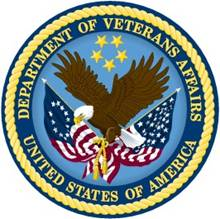 March 2012Table of Contents1.	Document Purpose	32.	Scope of Patch NUR 4*0*43	33.	Updates to Nursing User Manual Version 4.0	3This page intentionally left blank.Document PurposeThis document presents the new functionality provided by the Patch NUR*4*43 and should be considered an update to the content contained in the existing PDF file of the Nursing User Manual Version 4.0 (1997, updated 2000).  The new material presented in this document is provided in lieu of  inserting revisions directly into the text of the existing Nursing User Manual Version 4.0 because no editable (MS Word) document can be located in spite of multiple efforts on the part of Team ESN members, the VA PMO and other VA staff members. Scope of Patch NUR*4*43 Patch NUR*4*43 provides the new functionality to enter and edit nurse POC data for direct patient care nurses. The option provides the ability for POC Data Entry Personnel to enter and store additional information for nursing locations that is required by the Veterans Affairs Nursing Outcomes Database (VANOD)  in accordance with Public Law 107-135 and the OIG Recommendation 4a (annual reporting requirement).Updates to Nursing User Manual Version 4.0 The enhancements discussed herein are provided to update Section 1 (Package Management) and Section 2 (Administration) of the existing Nursing User Manual Version 4.0 to include the new functionality provided in Patch NUR*4*43.  EnhancementsPatch NUR*4*43 expands the option Nursing Location File, Edit [NURSFL-LOC] to allow the  user to enter and store the following data elements that describe a nursing location:CARE SETTING – Data entry field requiring entry of an “I” for an Inpatient location or “O” for “OtherUNIT TYPE – Select the unit type from a list of types defined by VANOD and stored in the new file VANOD UNIT TYPES INPATIENT DSS DEPARTMENT – a free text field to be defined by VANODPOC DATA ENTRY PERSONNEL – Enter  the VistA user responsible for entering POC data for the Nursing LocationPOC DATA APPROVAL PERSONNEL – Enter the VistA user responsible for approving POC data for the Nursing Location